This guide is for court orders of protection, specifically either a Relief from Abuse Order, Civil Stalking/Sexual Assault Order, or Vulnerable Adult Protection Order  Note: Extreme Protection Orders will have extra stepsLog into OpenFoxDouble-Click the NCIC folder on the left-hand side menu. Expand the Person folder then the Protection Order folder. Here you will find the options for entering, modifying and CLEARING a protection order.  Note: Unlike warrants in the state database, only use cancel if the entire entry was made in error 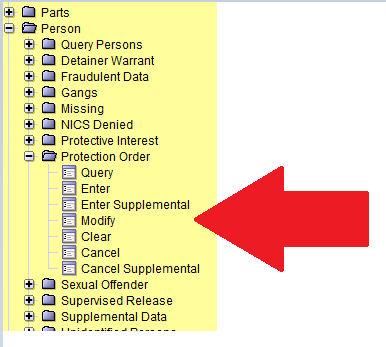 Entering a Protection Order  Run name & DOB of the Defendant FIRST using the Multiple Response Name Query (SNQ) located in the Most Common folder. Three reasons for this:Find out if there’s already an entry for this order.  If you’re entering a Final order, there’s likely an existing entry for a Temporary Order that you will modify to a Final. Go to Modifying a Protection Order if that’s the case. Note: a person can have more than 1 order against them, so if any come up, verify if it’s the same one or notVerify the defendant’s name, spelling and DOB. The courts are often given incorrect information because it comes from the plaintiff Obtain identifying information on the defendant, such as height, weight, OLN and place of birthTo enter the order, double-click Enter in the Protection Order folder Fill in the form as completely as possible:The Message Key is either EPO=Protection Order or ETO=Temporary OrderORI: the Agency who is primarily responsible for the town where the plaintiff lives (Record Holding Agency)Control Field: Leave BlankName: Defendant’s name, last name first (Doe,John)Sex: Male or female from the dropdown listRace: Often found in CAD, sometimes on the info sheet from courtPlace of Birth: Listed on DMV recordDate of Birth: YYYYMMDD formatHeight: From DMV or CAD if availableWeight: From DMV or CAD if availableEye Color: From DMV or CAD if availableHair Color: From DMV or CAD if availableFBI#: Check to see if it’s in CADSkin Tone: If knownEthnicity: If knownScars, Marks, Tattoos: Often in CAD, sometimes on the info sheet from court. If more than one, enter one here then use the supplemental form (instructions for supplemental data below)Fingerprint Classification: Not generally available for RFAsMiscellaneous#: Not generally available for RFAs (State ID# has its own field)Social Security #: Check to see if it’s in CADDNA & DNA Location: Leave blankCaution/Medical Conditions: Only use if there’s documentationCitizenship: Enter if knownService Information & Date: Leave blankState ID#: Check to see if its in CADProtection Order Conditions: Always use 08Brady IndicatorTemporary Orders: Always NoFinal Order: Findings waived by stipulation – NoFinal Order: Findings of abuse and danger of further abuse – YesDate of Issue: Date the order was signedAgency Case #: Leave blankProtection Order #: Use court docket number, including OSFA, GIFA, etcIf blank, use “pending-OSFA” or “pending-GIFA”Date of Expiration: Found on the order (Note: Temporary Orders DO NOT EXPIRE – Use NONEXP)Court Identifier: Leave blankNotify Agency: Leave blankLinkage Agency ID & Case #: Leave blankOperator’s License #: OLN from DMV recordLicense State: Enter the stateExpiration Year: If available. UNKN works if not listedLicense Information: Only use if known vehicle info is providedVehicle Information: Only use if known vehicle info is providedProtected Person’s Name: Plaintiffs name, last name first. Note: For Extreme Protection Orders there is no specific PPN, so leave fields mm-qq blank.Date of Birth: Plaintiffs DOB, YYYYMMDD formatSex: Plaintiff’s genderRace: Plaintiff’s, if knownSocial Security #: Plaintiff’s number, if knownMiscellaneous Information: Include, at a minimum, one of these:Temporary order issued, [County Name], Hearing Date MM-DD-YY, contact ORI for conditionsTemporary order served,[County Name], Hearing Date MM-DD-YY, contact ORI for conditionsFinal order, issued, contact ORI for conditionsFinal order, served, contact ORI for conditionsTemporary (or Final) Extreme Risk Protection Order, issued or served, name of county, subject may not possess, purchase or receive firearms or defined explosives, contact ORI for conditionsHit submit, you should get a message back saying the record was entered and giving you the NIC number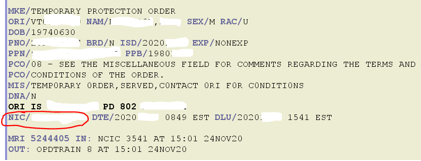 If there is supplemental information to be added, go to the Protection order folder and double-click Enter Supplemental. For protection orders, this is often used to enter protected children, but additional info should also be entered. Note: You can only enter 9 items at a time with this form, if you have more changes than that, break them up into separate transactions.ORI: Exact match from ORI entered on initial entryControl Field: Leave blankRecord IdentifiersName: Exact match from name entered on initial entryNCIC #: Enter NIC number obtained upon initial entryAgency Case #: Leave blankProtection Order #: Leave blankAlias: Enter any known alternate names/spellingsDate of Birth: Enter any known alternate DOBsScars, Marks, Tattoos: Enter any provided info from Spillman/Court ID sheetSocial Security #: Enter any alternate SSNs, if knownState Identification #: Enter any alternate State ID numbers, if knownMiscellaneous #: Out of State ID numbers, if knownCaution/Medical Condition: Enter any, if knownCitizenship: Enter additional locations, if knownOperator’s License #, Operators License State, Expiration Year: Enter any known OLN’s from other statesLicense #, License State, License Year, License Type: Enter any known Vehicle’s from other statesVIN #, Vehicle Year, Vehicle Make, Vehicle Model, Vehicle Style, Vehicle Color: Continue to add information about any known vehicle’sProtective Order Condition: Use 08 = See Miscellaneous Field for the comments regarding specific terms and conditions of the orderProtected Person Name, DOB, Sex, Race, SSN #: Enter children here, along with any known aliases for the PlaintiffHit submit, you should get a message back saying the record was enteredQuery the entry by going to the Protection Order folder and double-clicking QueryORI: Enter your agency’s ORIControl Field: Leave blankClick on the NIC tab and enter the NIC number obtained in Step 4Mirror Image: Leave as YesClick Submit and update the appropriate fields in VOWS. Note: If this was an Extreme Protection Order, copy and paste the return and email it to Jennifer.Mucha@vermont.gov Have someone else check the record and VOWS for accuracy and completenessPrint the order and add a CAD case if it’s in VSP’s service areaMake sure the appropriate service agency has a copy of the orderModifying a Protection OrderRun name & DOB of the Defendant FIRST using the Multiple Response Name Query (SNQ) located in the Most Common folder. Three reasons for this:Ensure that a record exists to modify Verify the defendant’s name, spelling and DOB. The courts often receive incorrect information from the plaintiffObtain identifying information on the defendant, such as height, weight, OLN, and place of birthTo modify the order, double-click Modify in the Protection Order folder Message Key: MTO to modify a temporary order, MPO to modify a final orderWhen updating a temporary to a final, use MTO here.  Note: When order changes from temporary to final, the expiration date needs to be modified along with the brady indicator if the Final shows brady disqualifiedORI: Use what is on the original entry. Control Field: Leave blankRecord Identifiers:Name: defendants name, must exactly match what is on the entryNCIC #: NIC from initial entryAgency Case # and Protection Order: Leave blankUpdate the modifiable fields as necessary and as completely as possible. Leave the fields blank that have no change.Hit submit, you should get a message back saying the record was modifiedIf there is supplemental information to be added, go to the Protection order folder and double-click Enter Supplemental. Ideally this should have been done with the initial entry, but it’s not unheard of for children to be added to the order at a final hearing. Note: You can only enter 9 items at a time with this form, if you have more changes than that, break them up into separate transactions.Query the entry by going to the Protection Order folder and double-clicking QueryORI: Enter the ORI from the original entryControl Field: Leave blankClick on the NIC tab and enter the NIC number Mirror Image: Leave as YesClick Submit and update the appropriate fields in VOWSHave someone else check the record and VOWS for accuracy and completenessMake sure the servicing agency has a copy of the order if this was Temporary modified to a FinalClearing a Protection OrderRun name & DOB of the Defendant FIRST using the Multiple Response Name Query (SNQ) located in the Most Common folder to see if there is an order to clear and so that you have the correct information to fill out in the next step. Note: There can be multiple RFA’s in place, make sure you are clearing the correct oneTo clear the order, double-click Clear in the Protection Order folderMessage Key: CTO to clear a temporary order, CPO to clear a final orderORI: Use what is on the original entryControl Field: leave blankRecord Identifiers:Name: defendants name, must exactly match what is on the entryNCIC #: NIC from initial entryCase # and Protection Order: Leave blankTo ensure the entry has been removed, Query the entry by going to the Protection Order folder and double-clicking QueryORI: Enter the ORI from the original entryControl Field: Leave blankClick on the NIC tab and enter the NIC number Mirror Image: Leave as Yes Click submit and update the appropriate fields in VOWSHave someone else check the record and VOWS for accuracy and completenessClose the CAD case if there’s one pending for VSP